QUALITY STANDARD TOPIC OVERVIEW 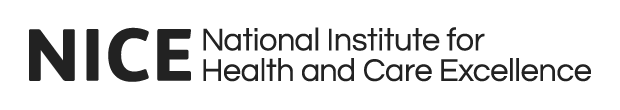 Supporting adult carersIntroductionNICE quality standards describe key areas for quality improvement in health, public health and social care. Each quality standard contains a set of quality statements with related measures. Quality statements are derived from evidence-based guidance, such as NICE guidance or NICE-accredited guidance. They are developed independently by NICE, in collaboration with health, public health and social care practitioners, their partners and people using services. Supporting adult carers quality standardThis quality standard has been commissioned by the Department of Health and Social Care. It will cover the provision of support for adults aged 18 or over who provide unpaid care for 1 or more people aged over 16 with health and social care needs. It will not include people who provide paid care or do so as voluntary work.This quality standard is expected to publish in December 2020.Topic engagementThe topic engagement exercise will help identify what stakeholders think are the key areas for quality improvement for this topic. The areas highlighted by stakeholders will be included in the briefing paper that will be used to inform the prioritisation of key areas during the first quality standards advisory committee meeting.Developing the quality standardKey development sources (NICE and NICE-accredited guidance)Supporting adult carers (2020) NICE guideline NG150Key policy documents, reports and national auditsRelevant policy documents, reports and national audits will be used to inform the development of the quality standard.Carers UK (2019) Juggling work and unpaid care: a growing issueCarers UK (2019) State of caring: a snapshot of unpaid care in the UKNHS Digital (2019) Personal social services survey of adult carers in EnglandNHS England and NHS Improvement (2019) Supporting carers in general practice: a framework of quality markersDepartment of Health and Social Care (2018) Carers action plan 2018-2020: Supporting carers todayLocal Government Association (2018) Supporting carers: Guidance and case studiesNHS England (2016) An integrated approach to identifying and assessing carer health and wellbeingNHS England (2014) Commissioning for carers: Principles and resources to support effective commissioning for adult and young carersNHS England (2014) Commitment to carersFurther informationRelated NICE quality standardsThis quality standard will be developed in the context of all topics in the NICE library of quality standards. Providing supporting for adult carers is relevant to the care for people with a wide range of specific health needs as well as the delivery of adult social care. See the NICE website for more information about NICE quality standards and the progress of this quality standard.© NICE 2020. All rights reserved. Subject to Notice of rights.